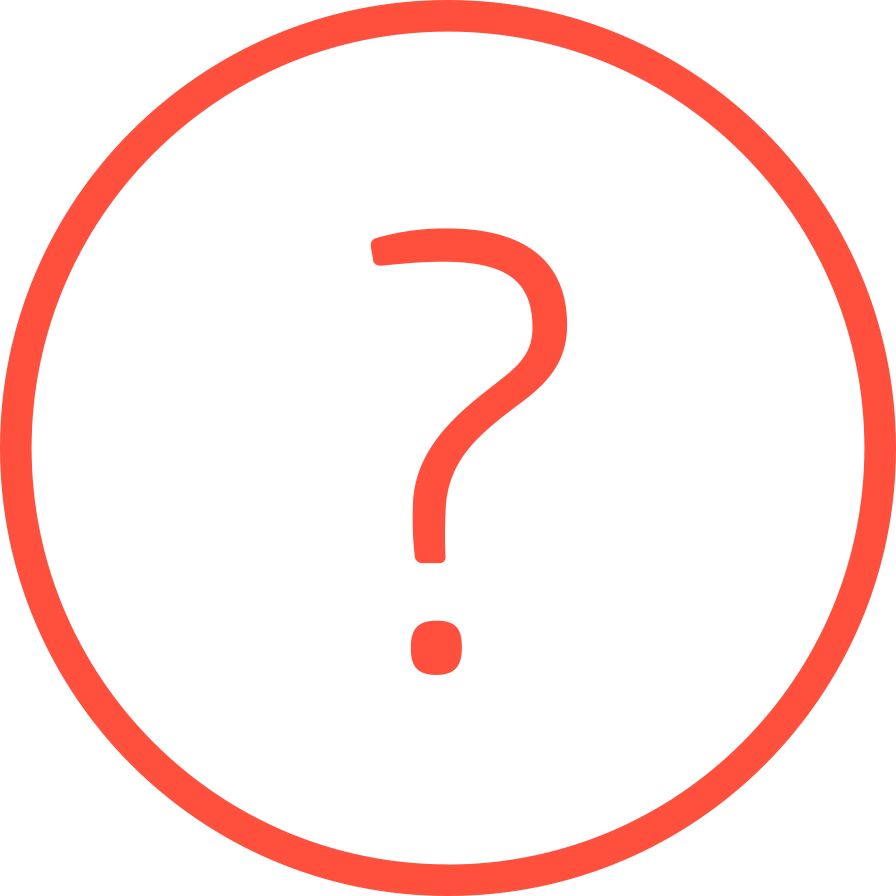 EUROPEAN VOCATIONAL SKILLS WEEK 2022DESCUBRA o seu talento A sua viagem. A sua escolha.No dia [data], o [nome do evento/da atividade] terá lugar em [cidade, localidade ou área] no âmbito da sexta European Vocational Skills Week.Este evento será uma grande oportunidade para... [Indique aqui as informações do seu evento/da sua atividade]:Nome do evento/da atividade, data e localExplicação do evento/da atividadeQuem deve participar no evento/na atividadeInformação sobre o registoPorque é que o EFP é essencial no seu país/na sua regiãoCitação do organizador/porta-vozConsulte Kit de ferramentas de relações com os meios de comunicação social para orientação.A European Vocationa Skills Week, organizada pela Comissão Europeia, é um evento anual durante o qual organizações locais, regionais ou nacionais mostram o melhor do ensino e formação profissional (EFP), um setor capaz de capacitar qualquer pessoa com as competências de que necessita para uma vida pessoal e profissional gratificante. No seu sexto ano, o evento tornou-se uma plataforma de intercâmbio procurada pelos intervenientes do EFP em toda a Europa e não só.A edição deste ano será um evento em linha a decorrer em toda a UE de 16 a 20 de maio de 2022. A Semana de 2022 desempenhará um papel particularmente importante, dados os desafios que a comunidade do EFP da Europa enfrenta devido à pandemia da COVID-19 que ainda vivemos. Fornece um fórum ímpar para a identificação de problemas comuns e partilha de soluções.O foco da edição de 2022 será o EFP e a Transição Verde, em linha com a visão da Comissão Europeia para uma Europa neutra em emissões de carbono até 2050, como definido no Pacto Ecológico Europeu.Os objetivos gerais da Semana são os seguintes:Apresentar as diversas formas como o EFP pode ajudar os jovens e os adultos a «descobrir o seu talento» e a prepararem-se hoje para a economia da Europa do futuro.Fazer com que os empregadores se apercebam dos enormes benefícios de investir em recursos humanos através do apoio à formação inicial de jovens, bem como da melhoria de competências ou requalificação profissional de adultos, em particular num mundo pós COVID-19.Validar as escolhas que as pessoas fazem quando escolhem a via do EFP, apresentando-lhes o seu valor competitivo.Reforçar a sensibilização para a European Vocational Skills Week, tendo como base o sucesso das campanhas de anos anteriores.O EFP NA EUROPA9.2% da população europeia com idades compreendidas entre os 25 e os 64 anos participa na educação de adultos (2020). Fonte: Eurostat – Estatísticas sobre a Aprendizagem de Adultos60 % dos alunos formados no EFP encontram o seu primeiro emprego a longo prazo durante o mês seguinte à conclusão dos seus estudos (80 % durante os seis meses seguintes) (2018). Fonte: Guia rápido sobre a ação da UE em matéria de Ensino e Formação Profissionais pág.  11A pandemia da COVID-19 acentuou os défices existentes, em matéria de competências digitais, e estão a surgir novas desigualdades. Fonte: Agenda de Competências para a Europa em prol da competitividade sustentável, da justiça social e   da resiliência, pág.  1CONTACTE-NOSPara mais informações ou pedidos específicos contacte vocational2022@actiongroup.comou Beata Pal Christodoulou através do +357 22 818884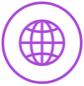 	Sítio Web: ec.europa.eu/social/vocational-skills-week
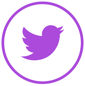 	#EUVocationalSkills #DiscoverYourTalent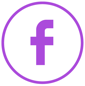 Página do evento no Facebook: [Adicione uma hiperligação para a página do seu evento no Facebook]